配席図〔市役所本庁舎１０階 市長公室 〕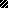 